New World Company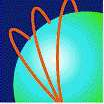 Floor 100, 100 Main StreetG.P.O. Box 100, Globecity Globeland, 1000Telephone: (01) 9999 9999Fax : (01) 9999 8888TO: Acme Parts Corporation 1223 Kelton StreetGlobecity, Globeland 1000 (via FAX 999/999−9999)PURCHASE ORDER SHIP TO: The New World Company 2467 Pioneer RoadGlobecity, Globeland, 1000 Attn: Shipping/MaryFOB:Vendor/Globecity GlobelandSHIP VIA: UPSTERMS: Net 30 daysPURCHASE ORDER NUMBER, PART NUMBER AND QUANTITY MUST SHOW ON EACH CARTON.Two packing sheets must accompany each shipment.Protection of Material in Transit. All articles delivered on this order to be packed adequately to prevent any damage in shipment and storage. Use of newsprint and glassine bags prohibited. All packages to be properly identified.Seller must execute acknowledgment copy hereof and return to buyer. No other form of acceptance is binding on buyer. Buyer expressly limits acceptance to the terms stated herein and any additional or different terms proposed by seller shall not be binding on buyer, whether or not they would materially alter this order, and are rejected.ANY BOX OVER 50 KILOS WILL BE REFUSED.SUB−TOTALTAX TOTALP.O. ACKNOWLEDGED BY:NAME: 	BUYER:	 DATE:  Feb/28/2001 DATE: 	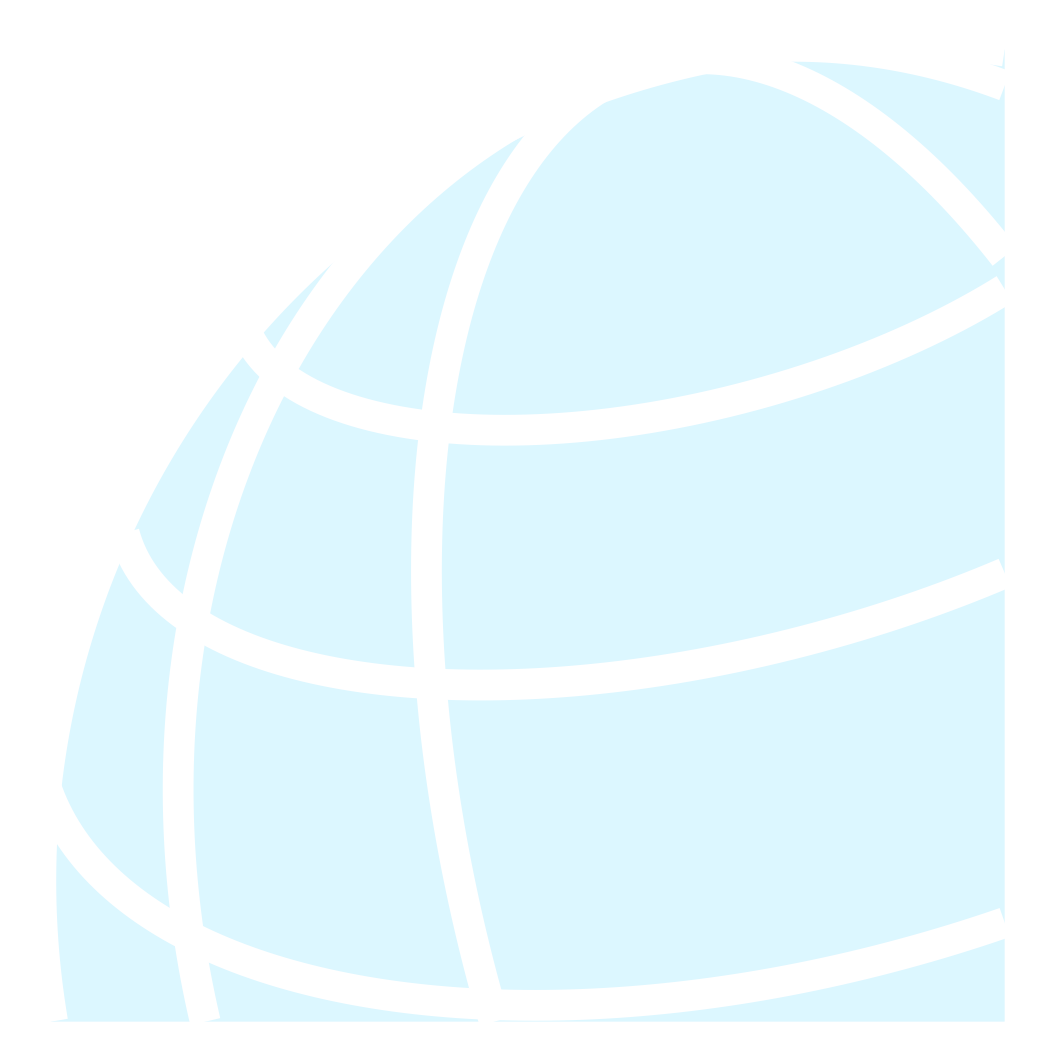 Page: 1 of 1PurchaseOrder.cfp6 − Sep2004